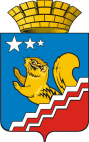 Свердловская областьГЛАВА ВОЛЧАНСКОГО ГОРОДСКОГО ОКРУГАпостановление23 ноября 2020 года                                                                                                              № 500г. ВолчанскОб утверждении Программы комплексного развития социальной инфраструктуры Волчанского городского округа на период с 2020 года по 2030 годНа основании Федерального закона «Об общих принципах организации местного самоуправления в Российской Федерации» № 131-ФЗ от 06.10.2003 года, Градостроительного кодекса Российской Федерации, Постановления Правительства Российской Федерации от 1 октября 2015 г. № 1050 «Об утверждении требований к программам комплексного развития социальной инфраструктуры поселений, городских округов», руководствуясь Уставом Волчанского городского округа, документом территориального планирования «Об утверждении документа территориального планирования «Генеральный план Волчанского городского округа» в новой редакции», утвержденный Решением Волчанской городской Думы от 29.10.2020 года № 45,ПОСТАНОВЛЯЮ:Утвердить Программу комплексного развития социальной инфраструктуры в Волчанском городском округе на период с 2020 года по 2030 год (прилагается).Разместить настоящее постановление  на официальном сайте Волчанского городского округа http://volchansk-adm.ru.Считать постановление главы Волчанского городского округа № 597 от 14.12.2018 года «Об утверждении Программы комплексного развития социальной инфраструктуры в Волчанском городском округе до 2024 года» утратившим силу.Контроль за исполнением настоящего постановления  возложить на заместителя главы администрации Волчанского городского округа по социальным вопросам И.В. Бородулину.Глава городского округа                                                                    А.В. ВервейнУТВЕРЖДЕНАПостановлением главы Волчанского городского округа от  23 ноября 2020 года  №  500ПРОГРАММА КОМПЛЕКСНОГО РАЗВИТИЯ СОЦИАЛЬНОЙ ИНФРАСТРУКТУРЫ ВОЛЧАНСКОГО ГОРОДСКОГО ОКРУГА ДО 2030 ГОДАВолчанский городской округ2020ПАСПОРТпрограммы комплексного развития социальной инфраструктурыВолчанского городского округа на период с 2020 года по 2030 год. 2. Характеристика существующего состояния объектов социальной инфраструктуры в Волчанском городском округе Социальная инфраструктура - система необходимых для жизнеобеспечения человека объектов, коммуникаций, а также предприятий, учреждений и организаций, оказывающих социальные и коммунально-бытовые услуги населению, органов управления и кадров, деятельность которых направлена на удовлетворение общественных потребностей граждан, соответствующих установленным показателям качества жизни.Социальная инфраструктура объединяет жилищно-коммунальное хозяйство, здравоохранение, образование, культуру и искусство, физкультуру и спорт, торговлю и общественное питание, бытовые услуги. Целесообразное разделение функций управления между органами власти различных уровней определяется главным критерием функционирования социальной сферы -  улучшением условий жизни населения.Развитие и эффективное функционирование объектов, входящих в социальную инфраструктуру, их доступность - важное условие повышения уровня и качества жизни населения.Основной целью функционирования объектов социальной инфраструктуры является полноценное и всестороннее развитие личности человека путем удовлетворения его бытовых, духовных и культурных потребностей.Развитие отраслей социальной инфраструктуры учитывает основные задачи социальной политики, направленной на улучшение качества жизни населения, повышение уровня его благосостоянии и долголетия, формирование и воспроизводство здорового, творчески активного поколения. К ним относится, прежде всего, решение жилищной проблемы, удовлетворение растущих потребностей населения в качественном жилье; повышение уровня и качества развития социальной инфраструктуры, создание культурной сферы жизнедеятельности человека; улучшение экологических условий жизни и труда; повышение профессионального уровня работников, как базы увеличения производительности труда и роста объема товаров и услуг; создание гарантий социальной защищенности всех групп населения, в том числе молодежи и пенсионеров; удовлетворение потребностей населения в товарах и услугах при повышении уровня платежеспособности населения.Программа комплексного развития социальной инфраструктуры (далее - Программа) Волчанского городского округа разработана на основании Федерального закона от 06.10.2003 № 131-ФЗ «Об общих принципах организации местного самоуправления в Российской Федерации», Градостроительного кодекса Российской Федерации о, Постановления Правительства Российской Федерации от 01.10.2015 № 1050 «Об утверждении требований к программам комплексного развития социальной инфраструктуры поселений, городских округов».Программа определяет основные направления развития социальной инфраструктуры, то есть объектов образования, физической культуры и массового спорта, и культуры. Основу Программы составляет система программных мероприятий по различным направлениям развития социальной инфраструктуры. Данная Программа ориентирована на устойчивое развитие Волчанского городского округа и в полной мере соответствует государственной политике реформирования социального комплекса Российской Федерации. 2.1. Описание социально-экономического состояния Волчанского  городского округа, сведения о градостроительной деятельности Волчанский городской округ – это один из молодых городов в Свердловской области. Волчанск возник в связи с промышленным освоением месторождений бурого угля, перспективных по запасам и отличающихся уникальными свойствами.  Общая площадь муниципального образования Волчанский городской округ составляет 47,325 кв. км. В состав территории городского округа входят: город Волчанск и поселок Вьюжный. По территории города проходят железнодорожные (ст. Лесная Волчанка) и автомобильные трассы. Самое серьезная трудность для города Волчанска – это большая территория, разделенная на две части: Южную и Северную. Расположен город в северной части Свердловской области, в 450 км к северу от областного центра – г. Екатеринбурга. Волчанск занесен в Книгу рекордов России как самый маленький город с трамвайным движением. Железнодорожное полотно трамвайного пути длиной 8,7 километров связывает Северную и Южную части города Волчанска. Между частями города имеется угольная разработка, где велась добыча угля открытым способом. Застройка города создает архитектурную среду обитания, а в сочетании с архитектурой общественных и промышленных комплексов определяется общий архитектурный облик города и поселка. Решение архитектурно-художественных задач планировки и застройки жилых районов осуществляется с учетом социальных, функциональных, градостроительных и строительно-технологических требований.Первостепенной задачей в строительстве жилья являлось создание максимально комфортного, индустриального, не противоречащего национальным вкусам и укладу жизни местных жителей. На территории Волчанского городского округа с самого зарождения города сохраняется определенного типа деревянная застройка индивидуальных жилых домов. Базой экономического развития в настоящее время является машиностроительная промышленность, которая специализируется на производстве машин и оборудования. Ведущую роль в экономике городского округа играет одно градообразующее предприятие – «Волчанский механический завод» (производство вагонов малых серий, комплектующих к вагонам, грузоподъемной тары, газовых баллонов, мебели), филиал АО «Научно-производственная корпорация «Уралвагонзавод».  Предприятие обеспечивает занятость 33,5 % общего числа занятых в экономике города. В городе развивается сельское хозяйство. Объем выпуска сельскохозяйственной продукции ОАО «Волчанское» за 2017 год составил 115 % к уровню прошлого года. Численность проживающих в поселке Вьюжный –256 человек. По сравнению с 2015 годом увеличилось поголовье крупного рогатого скота и составило 572 головы, в том числе коров – 270 (102%).  Реализован инвестиционный проект «Строительство коровника на 140 голов КРС беспривязного содержания с роботодоением». Малое предпринимательство: на тысячу жителей Волчанского городского округа приходится 33 субъекта малого предпринимательства; численность занятых в сфере малого и среднего предпринимательства - 461 человек (100,4 %). Доля работников, занятых в малом и среднем бизнесе, в общей численности экономически активного населения Волчанского городского округа по состоянию на 1 января 2017 года составляет 7,8%.2.2. ДемографияОбщая численность населения городского округа на 01.01.2018 года –  9,140 тыс. человек, из которых 97,2 % (8,885тыс. человек) – городское население; 2,8 % (0,255 тыс. человек) – сельское население.Экономически активное население – 5900 человек. Ежегодно численность населения уменьшается в среднем на 100 человек.В Волчанском городском округе сложилась регрессивная половозрастная структура, обуславливающая негативный характер развития демографической ситуации. На фоне систематической убыли населения имеет место сокращение численности населения трудоспособного возраста и рост численности людей пенсионного возраста. В силу указанных обстоятельств значительно растет демографическая нагрузка на трудоспособное население в основном за счет лиц пенсионного возраста.Возрастная структура населения Волчанского городского округа(в процентах, на начало года):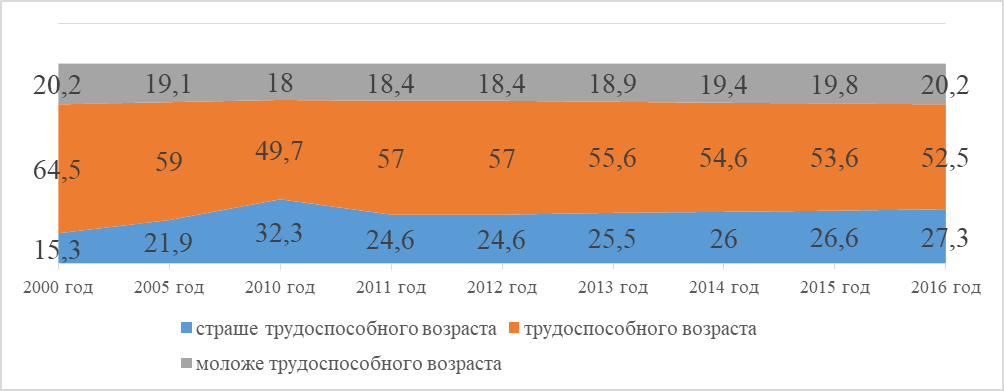 В 2016 году коэффициент демографической нагрузки в Волчанском городском округе составил 0,904 (по Свердловской области – 0,715). Таким образом, на 1000 человек трудоспособного возраста в городе приходится 904 человека непроизводительного населения. В Волчанском городском округе, как и в целом по стране, наблюдается неблагоприятное соотношение полов — женщин больше, чем мужчин.Данную неблагоприятную демографическую ситуацию усугубляют факторы социального характера: низкий уровень рождаемости, высокий уровень смертности населения, в том числе  в трудоспособном возрасте, неудовлетворительный уровень здоровья населения в фертильных возрастах. Имеющиеся позитивные тенденции (рост количества браков при снижении разводимости, сокращение смертности населения от внешних предотвратимых причин) не могут переломить общий демографический регресс.Важную роль в формировании демографических процессов в современных условиях играет изменение характера смертности населения. В общем виде причинная структура смертности населения практически не меняется. В последние годы лидирует смертность от прочих причин – более половины всех умерших ежегодно. Далее, после прочих причин лидируют болезни системы кровообращения, их удельный вес составляет свыше 20 процентов, показатель смертности от новообразований, травм и отравлений с 2014 года снизился.Но смертность в трудоспособном возрасте остается достаточно высокой. За последние три года фиксируются снижение медико-демографических показателей Таблица 1 - Динамика медико-демографических показателей здоровья в Волчанском городском округе Свердловской области за 2014-2016 годыВ структуре общей смертности всего населения в Волчанском городском округе за последние 2014-2015 годы намечаются положительные показатели. Так, сократилось количество смертей от сердечно-сосудистых заболеваний в 2016 году в сравнении с 2015 годом на 19 человек, в том числе от инфаркта миокарда случаев не зарегистрировано. Смертность от онкологических заболеваний (в структуре общей смертности занимает в 2016 году второе место) уменьшилась на 10 случаев в сравнении с 2014 годом, также смертность от травм и травлений (в структуре общей смертности занимает в 2016 году третье место) ниже на 8 случаев в сравнении с 2014 годом, но причина смертности в основном – алкогольные отравления Таблица 2. Структура общей смертности населения в Волчанском городском округе Свердловской области за 2014-2016 годыВ структуру первичных заболеваний социально-значимых болезней Волчанского городского округа входят: ВИЧ/СПИД, Гепатиты В и С, сахарный диабет, туберкулез, новообразования, болезни, характеризующиеся повышенным кровяным давлением. Последние три имеют высокий показатель первичной заболеваемости населения моногорода в 2016 году (на 100 тыс. населения): туберкулез –102,2/10 человек (АППГ 91,8/9 человек), новообразования –326,9/32 человека (АППГ 273,0/27 человек), болезни, характеризующиеся повышенным кровяным давлением – 821,4% (АППГ 748,2). Напротив, первичная заболеваемость от ВИЧ/СПИД резко снизилась, но остается ещё высока – 112,3/11 человек (АППГ 202,2/20 человек).По состоянию на 31.12.2016 года в Волчанском городском округе проживают: 162 многодетные семьи, в которых воспитывается 543 ребенка; 707 малообеспеченных семей, в которых воспитываются 1269 детей (15 % от  всего количества жителей, проживающих в городе); 48 замещающих семей (в том числе 7 замещающих семей, созданных в 2016 году), в которых воспитывается 15 детей-сирот и 50 детей, оставшихся без попечения родителей, 60 семей, воспитывающих детей с ограниченными возможностями здоровья, в них детей – 62; 141 неполных семей с детьми до 18 лет (семьи одиноких матерей), в которых 166 детей; 242  малоимущие семьи, малоимущие одиноко проживающие граждане, которые воспитывают 616 детей, 805 инвалидов, из них 62 ребенка-инвалида.	По сравнению с 2014 годом общая численность детей-сирот и детей, оставшихся без попечения родителей, в 2015 году в Волчанском городском округе уменьшилась на 2 ребенка и составила (без учета усыновленных) 63 человека.	В Волчанском городском округе увеличивается количество многодетных семей: на 01 января 2017 года в городе проживало 162 многодетных семьи, в них воспитывается 543 ребенка. По итогам 2010 года эти цифры составляли 76 и 248 соответственно. Рост числа многодетных семей с 2010 года составил 113 процентов (в два раза). Волчанский городской округ привлекателен своей достаточно широкой, современной и развитой социальной инфраструктурой. В городе работает семь дошкольных учреждения (два юридических лица) с количеством воспитанников на конец отчетного периода – 563 человека. В двух муниципальных общеобразовательных учреждениях работает с 01.09.2016 года 50 классов с количеством учащихся 1037 человек. В городе функционирует три учреждения дополнительного образования детей. Количество учащихся на конец 2017 года составляет – 501 человек, в том числе Волчанская детская музыкальная школа, в которой обучается 100 человек, Детско-юношеская спортивная школа – 127 чел., Дом детского творчества – 274 чел. В феврале 2016 года в ДДТ открылась базовая площадка Дворца молодежи по робототехнике. Проект является частью областной программы «Детская инженерная школа» и направлен на раннюю профориентацию и вовлечение детей в техническое творчество.   26 декабря 2016 года открыто здание ДЮСШ после реконструкции (пристрой зала бокса), стадион «Труд», два хоккейных корта.Структура муниципальных учреждений культуры состоит: из 3-х библиотек («имени А.С.Пушкина», филиал взрослой библиотеки; филиала – детская библиотека им А.Л. Барто); Дома культуры с кинотеатром в 3D; краеведческого музея; клуба в п.Вьюжный. В 2015 году открылся православный храм, который посещает более ста прихожан города, а в воскресную школу ходит 60 детей из 21 семьи. В ведении Волчанского механического завода находятся социальные объекты: гостиничный комплекс города, оздоровительный комплекс «Водолей» с бассейном, Дворец Культуры имени 40 лет Октября, парк культуры и отдыха с аттракционами, современная площадка большого тенниса, хоккейный корт и содержание хоккейной команды. Строящейся парк культуры и отдыха в 2017 году в южной части города.Социальную политику на территории городского округа осуществляет комплексный центр социального обслуживания населения для несовершеннолетних (на 7 человек), для пожилых людей (62 человека).Таблица 3. Объекты инфраструктуры социокультурной сферы Волчанского городского округа (2017г.)2.3. Миграционная характеристикаОсновные причины миграционного оттока населения – высокий уровень безработицы и самозанятости, низкие денежные доходы населения, стремление к получению образования.Качественный состав мигрантов не настолько удовлетворительный. Большую часть составляют низкоквалифицированные рабочие. Притоку же высококвалифицированных мигрантов препятствует не достаточно высокий уровень жизни. Очень развита внутренняя мобильность населения: между городами ежедневно перемещается значительная часть трудоспособного населения.2.4. Общая занятость населенияЧисленность экономически активного населения на протяжении последних десяти лет в Волчанском  городском округе оставалась достаточно стабильной (7,2 – 7,3 тыс. чел.), из которых 64% (4,6 тыс. человек)  непосредственно заняты в экономике округа. После Всероссийской Переписи Населения в 2010 году, численность экономически активного населения сократилась до 5,9 тыс. человек из которых 60,3 % (3,5 тыс. человек) непосредственно заняты в экономике города.На сегодняшний день официальный уровень безработицы составляет 2,8 процентов от численности населения в трудоспособном возрасте, что в 2раза выше уровня безработицы по Свердловской области. В 2009 году под влиянием кризисных явлений в экономике ситуация на рынке труда коренным образом изменилась: число безработных возросло более, чем в три раза и составило 212 человек, из которых только 36 человек – работники градообразующих предприятий. Еще 416 человек работали в режиме неполной занятости (преимущественно – работники градообразующих предприятий). В результате величина среднемесячной заработной платы на  Волчанском механическом заводе в 2009 году сократилась на 15% по сравнению с уровнем 2008 года и составила  10,65 тыс.руб./мес. Уровень  регистрируемой безработицы составил 2,94%. В 2010 году численность экономически активного населения была пересчитана, поэтому уровень регистрируемой безработицы сильно не уменьшился. В 2011 году уровень безработицы зарегистрирован на уровне 2,21 % или 128 человек. К 2013 году численность безработных граждан возросла до 185 человек, а уровень безработицы до 3,19 % ввиду начавшихся сокращений на одном из градообразующих предприятий – «Волчанский разрез» филиал ОАО «Волчанский уголь» и сопутствующем предприятии ООО «Волчанский транспорт».Численность безработных граждан, проживающих на территории Волчанского городского округа, состоящих на регистрационном учете в Центре занятости по состоянию на 01.01.2016 года составляла 211 человек, что на 57 человек или в 1,4 раза больше, чем за 2014 год.  На 01.01.2016 года в Центр занятости за информацией о положении на рынке труда обратилось1267 человек (652 человека за весь 2014 год), в 2016 году – 746 человек. Безработица носит структурный характер: профессиональный состав безработных и имеющиеся вакансии не соответствуют друг другу. В банке вакансий Государственного бюджетного учреждения «Карпинский Центр занятости» доминируют заявки по педагогам и врачам.В Волчанском городском округе осуществляется целенаправленная политика повышения занятости, реализуется Программа занятости населения, обеспечивающая профориентирование и снижение безработицы.2.5. Доходы населенияПрямым следствием проблем на рынке труда является высокая доля населения с доходами ниже прожиточного минимума (более 10 процентов).Среднедушевые доходы Волчанского городского округа почти в три раза ниже среднеобластных.Основным источником доходов населения Волчанского городского округа  является заработная плата. В 2015 году произошло снижение средней заработной платы к уровню 2014 года на 4,2 процента. Это связано с закрытием угольного производства – градообразующего предприятия – Волчанского разреза и тяжелым финансовым положением предприятий и организаций Волчанского городского округа, многие из которых находились в режиме неполной занятости. Таблица 4.Наблюдается постепенное снижение числа занятых на крупных и средних предприятиях и повышение – в малом бизнесе. Изменение структуры обусловлено общим сокращением численности занятых в экономике Волчанского городского округа на градообразующем производстве, сфере жилищно-коммунального хозяйства. 3. Технико-экономические параметры существующих объектов социальной инфраструктуры Волчанского городского округа, сложившийся уровень обеспеченности услугами в областях образования, здравоохранения, физической культуры и массового спорта, и культуры3.1. ОбразованиеСистема образования Волчанского городского округа представлена средне-профессиональным, общеобразовательным, дошкольным и дополнительным образованием. Отмечается высокий средний возраст педагогических кадров в образовательных учреждениях Волчанского городского округа. Молодежная политика направлена на развитие ученического самоуправления. На начало 2016-2017 учебного года в Волчанском городском округе функционируют два общеобразовательных учреждения, являющихся юридическими лицами. Дошкольное образование является первой ступенью в системе образования Российской Федерации. Обеспеченность детей дошкольного возраста местами в дошкольных образовательных учреждениях, прежде всего с 1 года до 6 лет повышается за счет перепрофилирования здания для нужд учреждения дошкольного образования и за счет регулирования предельной численности детей в группах. За период с 2011 по 2014 год в Волчанском городском округе дополнительно создано  и введено 108  мест в детских садах.В целях соблюдения прав детей-инвалидов и детей с ограниченными возможностями здоровья (далее детей с ОВЗ) реализуются мероприятия по осуществлению психолого-педагогического, медицинского и социального сопровождения этих детей.      На территории Волчанского городского округа проживает  127 детей-инвалидов и детей  с ОВЗ.   В 2015-2016 годах произошло снижение количества обучающихся, вовлеченных в дополнительное образование, в связи с реконструкцией детско-юношеской спортивной школы и дома детского творчества. Реконструкция детско-юношеской спортивной школы завершена, и объект с новым пристроем зала бокса введен в эксплуатацию 26 декабря 2016 года.   Детско-юношеская спортивная школа имеет 5 спортивных направлений, одно из них знаменито в России – секция бокса. Муниципальное бюджетное учреждение дополнительного образования Дом детского творчества реализует программы хореографического, вокального искусства, открылся новый клуб «Робототехника». Взрослые и дети города Волчанска имеют возможность принять участие в конкурсах и соревнованиях различных уровней.  В то же время, это количество направлений жителей Волчанска не удовлетворяет, многие считают его не достаточным для развития детей и подростков. В планируемый период предполагается увеличение разновидностей форм дополнительного образования, что позволит вовлечь большее количество детей.Таблица 5 - Объекты образования  Волчанского городского округа В настоящее время в Волчанском городском округе все учащиеся общеобразовательных учреждений учатся в одну смену. Важной задачей является - обеспечить сохранение данного режима обучения. Обеспечение образовательного процесса в одну смену позволяет существенно повысить доступность качественного школьного образования второй половины дня, а именно:- обеспечить обучающимся за 11 лет обучения до 3800 часов обязательной внеурочной деятельности в рамках основной образовательной программы (до 10 часов в неделю);- создать условия для применения сетевой формы реализации образовательных программ с использованием ресурсов нескольких организаций;- организовать обучение детей в возрасте от 5 до 18 лет по дополнительным образовательным программам в соответствии с Указом Президента Российской Федерации от 7 мая 2012 года № 599 «О мерах по реализации государственной политики в области образования и науки», включая дополнительное обучение физической культуре и спорту в соответствии с Указом Президента Российской Федерации от 1 июня 2012 г. № 761 «О Национальной стратегии действий в интересах детей на 2012 - 2017 годы».- Обучение в одну смену расширяет возможности обучающихся для посещения детских библиотек, музеев, культурных центров, театров, занятий туризмом.При этом многие школьные здания не соответствуют новым требованиям. Сложившаяся ситуация вызвана тем, что все здания школ по продолжительности эксплуатации функционируют более 50 лет (года постройки с  1953 по 1964 годы) и не отвечают современным требованиям, предъявляемым к таким объектам.Кроме того из всех 9-ти зданий общеобразовательных учреждений 2 здания имеют уровень износа 50-70 процентов и 6 зданий имеют уровень износа более 70 процентов.Необходим вывод зданий школ, имеющих такой уровень износа, из эксплуатации и перевод обучающихся в новые здания.Меры государственной поддержки по проведению противоаварийных мероприятий в зданиях муниципальных школ в 2009 - 2011 годах, предусмотренные постановлением Правительства Российской Федерации от 30 июля 2009 г. № 622 «О предоставлении субсидий из федерального бюджета бюджетам субъектов Российской Федерации на проведение противоаварийных мероприятий в зданиях государственных и муниципальных общеобразовательных учреждений», и мероприятия по капитальному (текущему) ремонту зданий школ в рамках модернизации региональных систем общего образования в 2012 - 2013 годах значительно снизили количество таких зданий, но не решили проблему в целом.Следует также учитывать, что до 2025 года численность обучающихся в школах согласно демографическому прогнозу возрастет на 243 человека.Потребности во вводе новых мест в общеобразовательных школах  нет. Но есть необходимость в строительстве  нового здания школы в южной части города (МАОУ СОШ № 26) с количеством 500 мест. В результате освободится 3 здания с износом более 70%. В северной части города необходимо провести реконструкцию здания школы по ул. Молодежная, 68 (МАОУ СОШ № 23) со строительством теплого перехода между зданием школы и столовой. Необходимость реализации Программы обусловлена высокой социальной значимостью решаемых задач по формированию условий для получения качественного общего образования.На расчетный период население Волчанский городской округ обеспечено объектами социальной инфраструктуры в области образования, но в связи с большим износом зданий общеобразовательный учреждений, требуется строительство школы в южной части города.  Решение вопросов оздоровления несовершеннолетних и их досуга является важной составляющей  для образовательных организаций, в том числе тех, в отношении которых приняты решения о проведении с ними индивидуальной профилактической работы.Для обеспечения полноценного отдыха, оздоровления, занятости детей и подростков, усиления социальной поддержки семьи и детей в Волчанском городском округе до 2017 года работал загородный оздоровительный лагерь (1960-х годов постройки). Неудобства создавал пищеблок, расположенный более километра от основных корпусов проживания детей. Детям приходилось проходить лесной дорогой до здания пищеблока. К тому же здание пищеблока пришло в ветхое состояние, аварийно, не пригодное к эксплуатации. С 2017 года лагерь не функционирует, необходимо строительство нового пищеблока рядом с инфраструктурой оздоровительного лагеря.В учреждении дополнительного образования МБОУ ДО Дом детского творчества отсутствует концертный, зрительный зал, который необходим   для проведения концертов, отчетных мероприятий коллективов хореографического, вокального искусства; проведения мероприятий по плану МОУО Отдела образования, администрации Волчанского городского округа. Других помещений для проведения массовых мероприятий, в муниципальных учреждениях северной части города, отсутствуют. Необходимо завершить начатый в 2017 году капитальный ремонт помещения МБОУ ДО Дом детского творчества под зрительный зал. Программные мероприятия направлены на обеспечение безопасности, качества, оздоровительного эффекта и эффективности использования объектов существующей социальной инфраструктуры.3.3. ЗдравоохранениеВ структуре ГБУЗ СО «Волчанская городская больница» функционирует терапевтическое отделение на 8 коек круглосуточного стационара, противотуберкулезное отделение на 25 коек круглосуточного стационара, дневной стационар на 30 койко-мест, поликлиника на 188 посещений в смену (взрослая на 150, детская на 38), отделение СМП, ФАП.Таблица 6 - Структура ГБУЗ СО «Волчанская городская больница»На территории Волчанского городского округа функционирует Филиал ГБУЗ СО "Психиатрическая больница №10"Таблица 7- Структура ГБУЗ СО "Психиатрическая больница №10"Приоритеты развития в сфере здравоохранения: − укрепление материально-технической базы учреждений здравоохранения; − преодоление кадрового дефицита и улучшение качественных характеристик медицинского кадрового корпуса; − увеличение роли профилактики и ранней диагностики заболеваний, своевременное выявление на ранних стадиях и лечение онкологических, сердечнососудистых, инфекционных заболеваний, заболеваний дыхательных путей, которые дают высокий процент смертности среди населения и особенно трудоспособного населения; − укрепление системы охраны труда на предприятиях; − формирование здорового образа жизни; − последовательное развитие и расширение доступа населения к первичной медико-санитарной помощи, которая может обеспечить лечение 70-80% случаев заболеваний без направления на последующие этапы оказания помощи; − повышение доступности для населения современных профилактических, диагностических, лечебных и реабилитационных технологий; − укрепление системы диспансерного наблюдения; − рост обеспеченности амбулаторно-поликлиническими услугами; − улучшение лекарственного обеспечения граждан в амбулаторных условиях не защищенных категорий граждан; − переход 100% государственных медицинских учреждений на медико- экономические стандарты оказания медицинской помощи; − стандартизация, оценка эффективности и качества оказанной помощи. 	В рамках областного финансирования, программы "Бережливая поликлиника"  запланирована реконструкция 1 этажа взрослой поликлиники, реконструкция входной группы детской поликлиники ГБУЗ СО "Волчанская городская больница" северной части города. 	Здание стационара, построенное в 1960 году с учетом проживающего населения города в 30 тысяч, имеет большие неиспользуемые площади с большим износом, требует капитального ремонта и реконструкции 3 этажа для перевода отделения стоматологии.	С учетом исторически сложившейся ситуации, город разделен на две самостоятельных части, создана  поликлиническая служба как в северной части, так и в её южной части города. За десятки лет изменился количественный состав города с 30 тысяч до 9 тысяч населения. Система обслуживания учреждением здравоохранения остается прежней, т.е. в обеих частях города, но площади занимаемой поликлиники в южной части достаточно большие, не эффективны в использовании.		В рамках оптимизации площадей, финансового обеспечения, для удобства населения, планируется использовать помещения администрации при их освобождении (г. Волчанск, ул. Карпинского, 2), под перевод поликлиники южной части города.  3.2. Сфера культуры и досугаВолчанский городской округ имеет все необходимые ресурсы для функционирования сферы культуры и досуга. Учреждение культуры и его филиалы все сохранены, что позволяет повышать культурный уровень населения в целом и обуславливает востребованность гражданами культурного продукта. Развитию культуры уделяется повышенное внимание: с 2009 года в 3,7 раза увеличен бюджет на развитие отрасли, разработана и действует муниципальная программа Волчанского городского округа «Развитие культуры в Волчанском городском округе до 2020 года», утвержденная постановлением главы Волчанского городского округа от 18.02.2014 года № 105.Согласно Указу Президента Российской Федерации от 7 мая 2012 года № 597, по комплектованию библиотечных фондов муниципальных общедоступных библиотек новыми изданиями, в том числе электронными изданиями, ежегодно приобретаются экземпляры новых книг, подключено к сети Интернет 3 библиотеки – 100%. Особой популярностью на территории Волчанского городского округа пользуется 3Д-кинотеатр и у нашего населения и у наших соседей, функционирующий в построенном Доме культуры южной части города, введенном в эксплуатацию в декабре 2014 года.  Количество сеансов в 2016 году увеличилось на 10 процентов и составило 645 сеансов, ежемесячно в кинотеатре более 70 посещений.Постоянно проводится процесс повышения доступности социальных услуг, развиваются информационные технологии в сфере социальной поддержки населения.Уровень фактической обеспеченности учреждениями культуры в Волчанском городском округе от нормативной потребности:клубами и учреждениями клубного типа – 100,0 %;библиотеками – 100 %;-        парками культуры и отдыха – 100 %.Таблица 8 - Объекты культуры Волчанского городского округа  МАУК "Культурно-досуговый центр"Однако есть и проблемы в отрасли, здание библиотечно-музейного центра в северной части города по улице Пионерская. 10, 1956 года постройки, имеет 100% износ, в установленном порядке признано аварийным. Разработана проектно-сметная документация на строительство Здания под размещение библиотечно-музейного центра и Школы искусств. 3.4. Спорт	Основным учреждением, занимающимся вопросами физической культуры и спорта на территории Волчанского городского округа является Муниципальное бюджетное образовательное учреждение дополнительного образования детско-юношеская спортивная школа (МБОУ ДО ДЮСШ). С количеством учащихся 235 человек.	На базе МБОУ ДО ДЮСШ работают спортивные отделения: бокс, лыжные гонки, волейбол, футбол, баскетбол, картинг.	Общая численность занимающихся, физкультурно-оздоровительной работой по городу составила 4844 человека или 53 процента.	Ежегодно формируется календарный план физкультурно-массовых мероприятий в разрезе: физкультурно-массовые мероприятия, городские спортивные мероприятия, школьные мероприятия МБОУ ДО ДЮСШ.	МБОУ ДО ДЮСШ активно работает с Советом ветеранов города по организации и проведению спортивных и оздоровительных мероприятий. В месячник, посвященный Дню пожилого человека, проведены соревнования по шашкам, шахматам, дартсу, спортивной ходьбе. В течение года организованы соревнования по дартсу и спортивной ходьбе, игра городки для пожилых людей, проживающих в отделении временного пребывания Комплексного центра социального обслуживания населения. Воины интернационалисты, пограничники и т.д. моряки, общество инвалидов.	МБОУ ДО ДЮСШ успешно сотрудничает с молодежной организаций Волчанского механического завода, МЧС, Волчанской городской больницы. Благодаря данному сотрудничеству увеличилось количество населения, занимающегося физической культурой и спортом, получили новое развитие такие виды спорта, как волейбол, баскетбол, футбол, хоккей.	На территории Волчанского городского округа находятся 32 спортивных сооружения (6 - федеральная собственность, 26 - муниципальная собственность), в том числе: 1 стадион; 18 плоскостных спортивных сооружения из них 2- футбольных поля; 6 спортивных залов; плавательный бассейн – 1, лыжные базы – 2, 6 спортивных дворовых площадки  6 - жилых кварталах города. Искусственные футбольные поля на территории города отсутствуют.	В соответствии с постановлением Правительства Свердловской области от 24.10.2013 № 1296-ПП «Об утверждении государственной программы Свердловской области «Реализация основных направлений государственной политики в строительном комплексе Свердловской области до 2020 года» в 2014 году на территории Волчанского городского округа была начата работа по реконструкции здания МБОУ ДО ДЮСШ. Работы завершены в 2017 году.	Стадион «Труд» находится в оперативном управлении МБОУ ДО ДЮСШ. На территории стадиона «Труд» установлено 17 единиц тренажеров, которые пользуются большой популярностью среди населения города, в том числе с ограниченными возможностями здоровья. На стадионе расположена лыжная база, проходят тренировки воспитанников отделения «лыжные гонки».	Ежегодно проводятся массовые спортивные мероприятия: соревнования по футболу, волейболу, баскетболу, хоккею, лыжным гонкам, эстафеты и др. Стадион пользуется повышенным спросом у жителей города Волчанска.Таблица 9 - Объекты спорта Волчанского городского округа 	Сооружение городского стадиона  "Труд" было построено 56 лет назад в  1962 году. Разрушена входная группа, в негодность пришли трибуны для зрителей.	Здание стадиона "Труд" находится в ветхом состоянии, капитальный ремонт не проводился. 	Для постоянных тренировок секции ДЮСШ "лыжные гонки"  требуется  лыжероллерная  трасса.	Для занятий спортом требуется восстановление футбольного поля  общеобразовательной школы №23, ремонт спортивных сооружений. 	Для сохранения положительной динамики и устойчивого развития физической культуры и спорта в ближайшие годы необходимо обеспечить строительство и реконструкцию объектов спорта с учётом потребности лиц с ограниченными возможностями здоровья и инвалидов. Основными задачами в сфере физической культуры и спорта являются: - реализация федеральной и региональной программ, направленных на создание условий для развития физической культуры и спорта; - увеличение количества численности занимающихся физической культурой и спортом; - обеспечение круглогодичного функционирования спортивных сооружений; - строительство и содержание дворовых спортивных площадок; - обеспечение оптимального использования имеющихся муниципальных спортивных сооружений, школьных стадионов, спортивных залов; - развитие материально-технической базы массового спорта, в том числе для развития спорта высших достижений.3.5. Социальное обслуживание Основными задачами в сфере системы социального обслуживания являются: - сохранение и развитие системы социальной поддержки пожилых людей, малообеспеченных семей, лиц с ограниченными возможностями здоровья, многодетных семей, неполных семей, имеющих доход ниже прожиточного минимума; - совершенствование системы раннего выявления детского и семейного неблагополучия, поддержка и пропаганда ответственного родительства и семейного образа жизни. - обеспечение открытости деятельности органов социальной защиты населения и равного доступа к социальным услугам всех жителей Волчанского городского округа; - содействие развитию практики благотворительной деятельности граждан и организаций, распространению добровольческой деятельности (волонтерства); - оказание адресной социальной поддержки населения; - социальная поддержка городских общественных организаций; - проведение мероприятий для жителей Волчанского  городского округа; - социальная защита граждан, ставших инвалидами вследствие увечья или заболевания; - совершенствование технологии предоставления населению мер социальной поддержки; - развитие новых форм государственно-частного партнерства и форм взаимодействия с общественными организациями, предоставляющими социальные услуги населению; - внедрение пространственно-ориентированных технологий доступности для инвалидов; - формирование территориальных комплексов социального обслуживания семьи и детей, оказывающих весь комплекс социальных услуг; - внедрение on-line системы по ведению персонифицированного учета граждан, имеющих право на меры социальной поддержки; - формирование эффективной системы социальной поддержки населения; - повышение эффективности и расширение сети социальных служб, обеспечивающих предоставление социальной и психологической поддержки дезадаптированным детям и их семьям, несовершеннолетним, попавшим в трудную жизненную ситуацию; - формирование механизмов общественного контроля в социальной сфере.Таблица 10- Объекты социального обслуживания Волчанского городского округа -прогнозируемый спрос на услуги социальной инфраструктуры (в соответствии с прогнозом изменения численности и половозрастного состава населения) в областях, указанных в пункте 1 Постановления СИ, с учетом объема планируемого жилищного строительства в соответствии с выданными разрешениями на строительство и прогнозируемого выбытия из эксплуатации объектов социальной инфраструктуры;4.  Прогнозируемый спрос на услуги социальной инфраструктурыПрогнозирование развития социальной инфраструктуры опирается на анализ демографической ситуации на территории, процессов рождаемости, смертности, миграции населения, анализ структуры населения, поскольку основная цель социальной инфраструктуры - это удовлетворение потребностей населения.Решением Волчанской городской Думы № 77 от 14.12.2018 года утверждена Стратегия социально-экономического развития Волчанского городского округа, определившая цели, задачи демографической политики и целевые показатели, которые приведены в Таблице 11. Численность населения Волчанского городского округа на расчетный срок генерального плана с учетом демографических тенденций и положительного эффекта мероприятий муниципальных программ, направленных на стабилизацию и улучшение демографической ситуации, прогнозируется в размере 8700 человек, в т.ч. город Волчанск – 8460 человек.Таблица 11 Динамика среднегодовой численности постоянно проживающего населения:Примечание: 1* – приоритетный сценарий развития городского округа, 2** – альтернативный сценарий развития городского округа. Учитывая отрицательную динамику численности населения, необходимо поддерживать все секторы социальной инфраструктуры городского округа, для изменения тенденции сокращения численности населения, а также своевременного обеспечения его социальными объектами Волчанского городского округа, в целях дальнейшего улучшения качества жизни.Результатом реализации Программы комплексного развития социальной инфраструктуры Волчанского городского округа станет выполнение целевой установки –формирование социокультурно-ценностных ориентаций населения города Волчанска, сохранение населения, семей и семейных традиций, и как следствие, решение одной из важнейших проблем города - миграции населения.Мероприятиями Программы предусмотрено строительство (реконструкция) объектов социальной инфраструктуры, с целью удовлетворения населения качеством предоставляемых социальных услуг.При реализации мероприятий, предусмотренных программой комплексного развития социальной инфраструктуры, необходимо учитывать требования нормативных и технических актов в области обеспечения доступности объектов социальной инфраструктуры для маломобильных групп населения.Необходимо строительство новых объектов социальной инфраструктуры в связи с планируемым увеличением спроса и ростом посещаемости, удаленности двух территорий города, в целях обеспечения радиуса охвата населения услугами социальной сферы, повышения стандарта предоставления услуг и повышения доступности для маломобильных групп населения. Многолетнее недофинансирование мероприятий по капитальному ремонту объектов социальной сферы, отсутствие необходимых инвестиций и работ по капитальному ремонту и строительству объектов социальной сферы привело к повышенному уровню износа объектов, аварийности, низким потребительским свойствам. Программные мероприятия, связанные с финансированием за счет бюджетных средств, направлены на преодоление последствий недофинансирования, обеспечение государственной финансовой поддержки капитального ремонта и строительства объектов социальной сферы, а также на привлечение средств местного бюджета, что позволит привести в нормативное состояние и соответствие установленным санитарным и техническим правилам и нормам инженерных сетей, строительных конструкций и элементов зданий, обеспечивающих выполнение требований Федерального законодательства по обеспечению комфортных и безопасных условий для посетителей и сотрудников в учреждениях социальной сферы повышению жизненного и культурного уровня населения5. Оценка нормативно-правовой базы, необходимой для функционирования и развития социальной инфраструктурыЗначительное число вопросов по обеспечению населения объектами социальной инфраструктуры в соответствии с нормами Закона № 131-ФЗ отнесено к вопросам местного значения поселений. В частности, к вопросам местного значения поселения в социальной сфере относятся:создание условий для организации досуга и обеспечения жителей поселения услугами организаций культуры;обеспечение условий для развития на территории поселения физической культуры, школьного спорта и массового спорта, организация проведения официальных физкультурно-оздоровительных и спортивных мероприятий поселения.Решение вопросов по организации предоставления общедоступного и бесплатного дошкольного, начального общего, основного общего, среднего общего образования по основным общеобразовательным программам в муниципальных образовательных организациях, организации предоставления дополнительного образования детей в муниципальных образовательных организациях на территории поселений отнесено Законом № 131-ФЗ к вопросам местного значения муниципального района, так же как и создание условий для оказания медицинской помощи населению.В настоящее время в области социальной инфраструктуры действует ряд профильных федеральных законов, устанавливающих правовое регулирование общественных отношений в определенной сфере. К таким законам относятся:Федеральный закон от 04.12.2007 № 329-ФЗ «О физической культуре и спорте в Российской Федерации»;Федеральный закон от 21.11.2011 № 323-ФЗ «Об основах охраны здоровья граждан в Российской Федерации»;Федеральный закон от 29.12.2012 № 273-ФЗ «Об образовании в Российской Федерации»;Федеральный закон от 17.07.1999 № 178-ФЗ «О государственной социальной помощи»;Закон Российской Федерации от 09.10.1992 № 3612-1 «Основы законодательства Российской Федерации о культуре».Указанные нормативные правовые акты регулируют общественные отношения, возникающие в связи с реализацией гражданами их прав на образование, на медицинскую помощь, культурную деятельность, а также устанавливают правовые, организационные, экономические и социальные основы оказания государственной социальной помощи нуждающимся гражданам и основы деятельности в области физической культуры и спорта.Развитие социальной сферы невозможно без осуществления в нее инвестиций. Правовые акты российского законодательства, регулирующие инвестиции и инвестиционный процесс, направлены на создание благоприятного режима инвестиционной деятельности, в том числе в социальной сфере. На региональном и местном уровне в целях создания благоприятных условий для функционирования и развития социальной инфраструктуры особую роль играют документы территориального планирования и нормативы градостроительного проектирования.5. 1. Сведения о градостроительной деятельности- «Генеральный план Волчанского городского округа» в новой редакции», утвержденный Решением Волчанской городской Думы от 29.10.2020 года № 45 «Об утверждении документа территориального планирования;- Правила землепользования и застройки Волчанского городского округа, утвержденные Решением Волчанской городской Думы от 23.08.2012 года № 147;- Программа Волчанского городского округа «Комплексное развитие систем коммунальной инфраструктуры Волчанского городского округа до 2030 года», утвержденная постановлением главы Волчанского городского округа от 30.12.2014 года № 1152 (с изменениями от 29.03.2016 года № 203).- Административный регламент предоставления муниципальной услуги «Выдача разрешений на строительство, при осуществлении строительства и реконструкции объектов капитального строительства на территории Волчанского городского округа», утвержденный постановлением главы Волчанского городского округа от 04.09.2014 года № 719.6. Перечень мероприятий (инвестиционных проектов) по проектированию, строительству и реконструкции объектов социальной инфраструктуры городского округаНа основании анализа, текущего состояния объектов социальной инфраструктуры, в соответствии с прогнозируемым спросом на услуги в данной сфере сформирован перечень мероприятий в соответствии с таблицей №12. Программа реализуется на всей территории муниципального образования. Контроль за исполнением Программы осуществляет администрация Волчанского городского округа.Куратор программы – администрация Волчанского городского округа; Ответственный исполнитель – администрация Волчанского городского округа; Контроль над исполнением программы осуществляет администрация Волчанского городского округа в пределах своих полномочий в соответствии с законодательством.Программа корректируется ежегодно в соответствии с принятием бюджета на соответствующий финансовый год.Выполнение оперативных функций по реализации Программы возлагается на специалистов администрации Волчанского городского округа, структурные подразделения муниципального учреждения. Исполнители мероприятий Программы ежегодно информируют администрацию Волчанского городского округа о ходе выполнения Программы. Для оценки эффективности реализации Программы администрацией Волчанского городского округа проводится ежегодный мониторинг.Необходимо размещать отчетность о ходе выполнения Программы на официальном сайте Волчанского городского округа «http://volchansk-adm.ru».Программа подлежит корректировке или пересмотру при вступлении в силу приказов, распоряжений, методических указаний и других нормативных актов, регламентирующих требования к программам комплексного развития социальной инфраструктуры, документам территориального планирования и сопутствующим схемам, и программам. Финансирования, изменение условий функционирования и потребностей объектов социальной инфраструктуры, повлекшие значительное отклонение фактических показателей (индикаторов мониторинга) эффективности функционирования систем по отношению к показателям, предусмотренных Программой. Таблица № 12 Перечень мероприятий (инвестиционных проектов) по проектированию, строительству и реконструкции объектов социальной инфраструктуры Волчанского городского округа 7. Оценка объемов и источников финансирования мероприятий (инвестиционных проектов) по проектированию, строительству и реконструкции объектов социальной инфраструктуры городского округа.Раздел включает в себя, оценку стоимости основных мероприятий по реализации Программы комплексного развития социальной инфраструктуры Волчанского городского округа, с разбивкой по годам. Формой использования финансовых ресурсов бюджета учреждениями и организациями социальной сферы, находящимися на хозрасчете и имеющими самостоятельные доходы, является предоставление им бюджетных субсидий для возмещения ими недостающих доходов для сведения баланса доходов и расходов. Такая потребность в государственных субсидиях обычно бывает вызвана либо стремлением сохранить спрос на социальные услуги, либо централизованной политикой ценообразования на платные социально-культурные услуги. Традиционно система финансирования социальной инфраструктуры подразделялась на два канала: отраслевой и территориальный. Развитие и функционирование отраслей социальной инфраструктуры зависят от того, насколько ее отрасли способны обеспечить себя финансовыми ресурсами на текущие цели. Отраслевой принцип функционирования имеет недостатки - некомплексное  использование ведомственных объектов социальной инфраструктуры ведет к распылению финансовых средств. Подчинение объектов социальной инфраструктуры различным ведомствам затрудняет координацию в решении социальных проблем муниципального образования. Территориальный канал финансирования представлен местным бюджетом, который является основным источником финансирования социальной инфраструктуры муниципального образования. Но бюджет местной власти весьма ограничен, что препятствует этому процессу. Исследование проблемы финансирования социальной инфраструктуры, анализ современного уровня развития ее подразделений показывают необходимость поиска научно-обоснованных путей ее дальнейшего интенсивного развития и неординарных форм финансирования. На сегодняшний день бюджет не способен взять на себя полностью расходы на содержание социальной сферы. С другой стороны, государство обязано защищать интересы населения (особенно его малоимущих слоев) и обеспечивать ему получение социальных услуг, а потому полностью перейти на самофинансирование объекты социальной инфраструктуры не могут. В связи с этим целесообразным представляется сосуществование нескольких форм финансирования, как государственных, так и частных фондов и на федеральном уровне, и на территориальном. Важная роль в решении этой проблемы должна быть отведена предприятиям, индивидуальным предприятиям, которые тоже могли бы взять на себя часть расходов на содержание объектов социальной инфраструктуры.  Оценка объемов и источников финансирования мероприятий (инвестиционных проектов) по проектированию, строительству и реконструкции объектов социальной инфраструктуры городского округа отражена в таблице №13.Таблица № 13 Оценка объемов и источников финансирования мероприятий (инвестиционных проектов):Общая потребность в капитальных вложениях по муниципальному образованию Волчанский городской округ составляет  1541608,415тыс. рублей, в которые входят предварительные суммы - 1283140,00 тыс. рублей.Ориентировочная стоимость строительства зданий и сооружений определяется 
по проектам объектов-аналогов, каталогам проектов повторного применения для строительства объектов социальной и инженерной инфраструктур, укрупненным нормативам цены строительства для применения в 2012, изданным Министерством регионального развития Российской Федерации, по существующим сборникам ФЕР в ценах и нормах 2001 года. Определение стоимости на разных этапах проектирования должно осуществляться различными методиками. На предпроектной стадии при обосновании инвестиций определяется предварительная (расчетная) стоимость строительства. Проекта на этой стадии еще нет, поэтому она составляется по предельно укрупненным показателям. При отсутствии таких показателей могут использоваться данные о стоимости объектов-аналогов. При разработке рабочей документации на объекты капитального строительства необходимо уточнение стоимости путем составления проектно-сметной документации. Стоимость устанавливается на каждой стадии проектирования, в связи, с чем обеспечивается поэтапная ее детализация и уточнение. Таким образом, базовые цены устанавливаются с целью последующего формирования договорных цен на разработку проектной документации и строительства.Конкретные мероприятия Программы и объемы ее финансирования могут уточняться ежегодно при формировании проекта бюджета на соответствующий финансовый год, а также при разработке проектно-сметной документации на строительство (модернизацию, реконструкцию).8. Оценка эффективности инвестиционных проектов по проектированию, строительству, реконструкции и капитальных ремонтов объектов социальной инфраструктуры Целью и задачами оценки эффективности реализации Программы являются выявление соответствия выполнения программных мероприятий (инвестиционных проектов) по проектированию, строительству, реконструкции и капитальных ремонтов объектов социальной инфраструктуры установленным в Программе параметрам и нормативам градостроительного проектирования, своевременное выявление и корректировка отклонений от утвержденных целей и задач Программы.	Оценка результативности и эффективности программы осуществляется по следующим направлениям: - оценка степени достижения запланированных результатов, выраженных целевыми контрольными показателями по стратегическому направлению (для этого фактически достигнутые значения показателей сопоставляются с их плановыми значениями); - оценка степени выполнения запланированных мероприятий в установленные сроки (выявления степени исполнения плана по реализации программы проводится сравнение фактических сроков реализации мероприятий плана с запланированными, а также сравнение фактически полученных результатов с ожидаемыми); - оценка эффективности предоставления государственной и муниципальной поддержки с точки зрения реализации государственной политики и достижения поставленных целей. 	При оценке результативности используются контрольные целевые показатели, обеспечивающие измеримость поставленных целей и задач, при их выборе учитывается взаимосвязь поставленных стратегических целей и задач с целями и задачами, количественными целевыми показателями по каждому приоритетному направлению социально-экономического развития.Оценка эффективности реализации Программы осуществляется по итогам ежегодного выполнения мероприятий Программы ответственными исполнителямиОценка эффективности реализации Программы проводится на основе анализа выполнения программных мероприятий и достижения значений целевых индикаторов Программы и определяется при достижении целевых индикаторов в соответствии с таблицей 14.Таблица 14 Целевые индикаторы Программы9. Предложения по совершенствованию нормативно-правового и информационного обеспечения деятельности в сфере проектирования, строительства, реконструкции объектов социальной инфраструктуры 	Основными направлениями совершенствования нормативно-правовой базы, необходимой для функционирования и развития социальной инфраструктуры, являются: - внесение изменений в Генеральный план - при выявлении новых, необходимых к реализации мероприятий Программы, при появлении новых инвестиционных проектов, особо значимых для территории, при наступлении событий, выявляющих новые приоритеты в развитии городского округа, а также вызывающих потерю своей значимости отдельных мероприятий; - применение экономических мер, стимулирующих инвестиции в объекты социальной инфраструктуры; - координация мероприятий и проектов строительства и реконструкции объектов социальной инфраструктуры между органами государственной власти (по уровню вертикальной интеграции) и бизнеса; - координация усилий федеральных органов исполнительной власти, органов исполнительной власти, органов местного самоуправления, представителей бизнеса и общественных организаций в решении задач реализации мероприятий (инвестиционных проектов); - запуск системы статистического наблюдения и мониторинга необходимой обеспеченности учреждениями социальной инфраструктуры городского округа в соответствии с утверждёнными и обновляющимися нормативами; - разработка стандартов и регламентов эксплуатации и (или) использования объектов социальной инфраструктуры на всех этапах жизненного цикла объектов. 	При необходимости финансового обеспечения реализации мероприятий, установленных Программой комплексного развития социальной инфраструктуры, необходимо принятие муниципальных правовых актов, регламентирующих порядок их финансирования. Требуется принятие муниципальных программ, либо внесение изменений в существующие муниципальные программы, устанавливающие перечни мероприятий по проектированию, строительству, реконструкции объектов социальной инфраструктуры местного значения. Данные программы должны обеспечивать сбалансированное перспективное развитие социальной инфраструктуры в соответствии с потребностями в строительстве объектов социальной инфраструктуры местного значения, установленными программой комплексного развития социальной инфраструктуры.Наименование программыПрограмма комплексного развития социальной инфраструктуры Волчанского городского округа  на период с 2020 года по 2030 год (далее – Программа)Основание для разработки Программы1. Градостроительный кодекс Российской Федерации 2.Федеральный закон от 06.10.2003 № 131-ФЗ «Об общих принципах организации местного самоуправления в Российской Федерации»;3.Постановление Правительства Российской Федерации от 01.10.2015 № 1050 «Об утверждении требований к программам комплексного развития социальной инфраструктуры поселений, городских округов»;4. Распоряжение Правительства РФ от 29.07.2013 № 1336-р «План мероприятий («дорожная карта») «Совершенствование правового регулирования градостроительной деятельности и улучшение предпринимательского климата в сфере строительства»;5. Решение Волчанской городской Думы от 29.10.2020 года № 45 «Об утверждении документа территориального планирования «Генеральный план Волчанского городского округа» в новой редакции»; 6. Решение Волчанской городской Думы от 23.08.2012 года № 147 «Правила землепользования и застройки Волчанского городского округа, утвержденные».Заказчик ПрограммыАдминистрация  Волчанского городского округа, 624940, Свердловская область, г. Волчанск, ул. Уральского Комсомола,1.Разработчик ПрограммыАдминистрация  Волчанского городского округа, 62 4940, Свердловская область, г. Волчанск, ул. Уральского Комсомола,1.Цель ПрограммыОбеспечение:безопасности, качества и эффективности использования объектов социальной инфраструктуры;эффективности функционирования действующей социальной инфраструктуры;3. сбалансированного, комплексного развития социальной инфраструктуры городского округаЗадачи Программы1. Развитие социальной инфраструктуры городского округа путём формирования благоприятного социального климата для обеспечения эффективной трудовой деятельности, повышения уровня жизни населения, сокращения миграционного оттока. 2. Улучшение качества и расширение спектра культурных услуг для всех категорий и групп населения городского округа за счёт строительства билиотечно-музейного центра и школы искусств. 3. Развитие системы общего, образования, за счёт строительства общеобразовательного учреждения. 4. Улучшение качества медицинских услуг, за счет проведения реконструкции и капитальных ремонтов зданий учреждения здравоохранения;5. Восстановление деятельности загородного оздоровительного лагеря "Республика "Грин" и оздоровление детского населения за счёт строительства пищеблока загородного оздоровительного лагеря "Республика "Грин". 6. Развитие  физкультуры и спорта, профилактикиправонарушений и асоциальнозначимых заболеваний на территории Волчанского городского округа, за счет реконструкции городского стадиона "Труд" и строительства школьного стадиона .Целевые показатели (индикаторы) обеспеченности населения объектами социальной инфраструктуры - Доля детей дошкольного возраста, обеспеченных местами в детских дошкольных образовательных муниципальных учреждениях- Доля детей школьного возраста, обеспеченных местами в муниципальных школах- Доля детей, занятых в муниципальных учреждениях дополнительного образования- Доля населения, обеспеченная объектами здравоохранения в соответствии с нормативными значениями;- Доля населения, обеспеченная объектами культуры в соответствии с нормативными значениями;- Доля населения, обеспеченная объектами физической культуры.Укрупненное описание запланированных мероприятий1. Увеличение числа объектов, ввод которых предусмотрен программными мероприятиями. 2. Развитие социальной инфраструктуры в области:2.1.  образования:- строительство здания школы МАОУ СОШ № 26 на 500 мест;- реконструкция помещения под зрительный зал МБОУ ДО Дом детского творчества (на 118 мест);- строительство теплого перехода между зданием начальной школы (МАОУ СОШ №23) и столовой. 2.2.  здравоохранения:– реконструкция зданий ГБУЗ СО «Волчанская городская больница» позволит повысить качество оказания медицинских услуг населению города:- реконструкция первого этажа взрослой поликлиники;- реконструкция первого этажа детской поликлиники;  - реконструкция здания стационара; - капитальный ремонт кровли фтизиатрического отделения;- реконструкция помещения  администрации ВГО под поликлинику  в южной части города.2.3. культуры:- строительство здания учреждения культуры  -библиотечно – музейного центра (на 40 тыс. экз. книг и 8000 музейных экспонатов) и школы искусств на 150 мест.- строительство здания клуба в п. Вьюжный (на 100 мест); 2.4. физической культуры и массового спорта:- строительство стандартного школьного стадиона с искусственным покрытием;- строительство на городском стадионе "Труд"трибун, капитальный ремонт здания (два этажа), входной группы (1200 кв.м), беговой дорожки (600 м), строительство лыже-роллерной трассы протяженностью 2 км;2.5. оздоровления и досуга несовершеннолетних:- строительство пищеблока и жилого корпуса в загородном  оздоровительном лагере «Республика Грин» на 100 чел. в смену.Сроки  этапы реализации ПрограммыПрограмма реализуется в период с 2020 по 2030 годы в 2 этапа:I этап – 2020 - 2024 г.г.;II этап – 2025 – 2030 г.г.Мероприятия и целевые показатели (индикаторы), предусмотренные программой, рассчитаны на первые 5 лет с разбивкой по годам, а на последующий период (до окончания срока действия программы) - без разбивки по годам.Объёмы требуемых капитальных вложений и источники финансирования ПрограммыОбщий объем финансирования Программы составляет 1541608,415  тыс. рублей за счет бюджетных средств разных уровней и привлечения внебюджетных источников, но без учета федеральных инвестиционных проектов. Объёмы финансирования определяются в соответствии с предусмотренными мероприятиями. Программа финансируется из местного, областного, бюджетов. ВСЕГО: 1541608415,0 рублей, из них федеральный бюджет – 0,0 рублей; областной бюджет – 1423126462,5рублей;местный бюджет – 118481952,5рублей.Объемы финансирования будут уточняться при формировании бюджета муниципального образованияиз них: федеральный бюджет по годам: 2020 год –  0, 0 рублей;   2021 год –  0, 0 рублей;    2022 год –  0, 0 рублей;   2023 год –  0, 0 рублей;   2024 год –  0, 0 рублей;   2025-2030 годы –  0, 0 рублей.областной бюджет 1423126462,5, по годам:2020 год – 47331600,0рублей;2021 год – 129570000,0 рублей;  2022 год - 248224862,5рублей;  2023год - 362750000,0 рублей;     2024 год - 495250000,0рублей;2025-2030 годы - 140000000,0рублей.местный бюджет 118481952,5по годам: 2020 год – 5419190,0рублей;2021 год – 14990000,0рублей;2022 год –  28072762,5рублей;  2023 год - 0,0 рублей;2024 год - 35000000,0 рублей;   2025-2030 годы –  35000000,0рублей.Бюджетные ассигнования, предусмотренные в плановом периоде 2020 – 2030 годы, могут быть уточнены при формировании проекта местного бюджета.  Объемы и источники финансирования ежегодно уточняются при формировании бюджета муниципального образования на соответствующий год. Все суммы показаны в ценах соответствующего периода.Ожидаемые результаты реализации ПрограммыПри реализации Программы будет достигнут положительный социально-экономический эффект, выраженный в повышении качества жизни населения, что обеспечивается через:- Сохранение доли детей дошкольного возраста, обеспеченных местами в детских дошкольных образовательных муниципальных учреждениях на уровне 100%;- Сохранение доли детей школьного возраста, обеспеченных местами в муниципальных школах на уровне 100%;- Увеличение доли детей, занятых в муниципальных учреждениях дополнительного образования с 82% до 95%;- Увеличение доли населения, обеспеченной объектами здравоохранения в соответствии с нормативными значениями с 45,1% до 80,0%;- Увеличение доли населения, обеспеченной объектами культуры в соответствии с нормативными значениями с 40,6 % до 80,0%;- Увеличение доли населения, обеспеченной спортивными объектами в соответствии с нормативными значениями с 38,5% до 80%.ПоказательЕдиницы измерения201420152016Рождаемостькол-во чел.113115102Общая смертностькол-во чел.154186156Смертность в трудоспособном возрастекол-во чел. 506151Материнская смертностькол-во чел.000Смертность детей в возрасте от 0 до 17 леткол-во чел.214Младенческая смертностькол-во чел.102ПоказательЕдиницы измерения2014201520161 место Смертность от сердечно-сосудистых заболеваний:кол-во чел.356647в т.ч. от инфаркта миокардакол-во чел260от ОНМКкол-во чел4432 место Смертность от онкологических заболеваний (в том числе злокачественных)кол-во чел2719173 место Смертность от внешних причинкол-во чел201512в т.ч. смертность от ДТПкол-во чел300в т.ч. отравлениякол-во чел519Наименования объектовКоличествоОбразование:Техникум 1Школы  (4 здания)2Детские сады5Дополнительное образование:Музыкальная школа1Дом детского творчества1Спортивная школа (ДЮСШ) 6 видов спорта1Спортивный комплекс «Водолей» с плавательным бассейном  (ведомственный ВМЗ)1Открытая спортивная площадка для большого тенниса, волейбола и баскетбола (ведомственный – ВМЗ)2Здравоохранение:Аптеки4Больница, поликлиника1Медпункт2Диспансеры, в том числе фтизиатрический2Женские консультации1Медицинские лаборатории2Оптика1Психиатрическая больница1Стоматологические поликлиники1Доступность товаров и услуг (торговые комплексы):Универсальные магазины/комплексы6Гостиницы (ведомственная – ВМЗ, частная)2Банк (филиалы)2Маркетинг имиджа и привлекательности города: достопримечательностей, культурных центров:Число музеев1Число учреждений культурно - досугового типа (один муниципальный,  другой – ведомственный ВМЗ)2Кинозал в 2D и 3D1Число общедоступных библиотек4Городская скульптура Попову, Пушкину, горнякам, шахтерам,3Стела, посвященная ВОВ 1941-1945 г.г., танк (локальным войнам)2Храмы/Соборы/Церкви2Бронзовый памятник святым благоверным князю Петру и княгине Февронии1Стадионы1Хоккейные корты2Оборудованные площадки уличных тренажеров2Оборудованные детские дворовые площадки со спортивной зоной6Парки культуры и отдыха (Один муниципальный, другой – ведомственный ВМЗ)2Городские площади для проведения городских массовых мероприятий2Трамвай, соединяющий две части города12005 год2006 год2007 год2008 год2009 год2010 год2011 год2012 год2013 год2014 год2015 год2016 годРеальная заработная плата, рублей699586589537117561222413033156211820918891203471950019635Процентов к предыдущему году123,8110,1123,3103,9106,6119,9116,6103,7107,795,8100,7В % к среднеобластному значению80,480,868,267,169,162,568,774,568,469,063,567,3Доля населения с доходами ниже прожиточного минимума, процентов------14,417,614,013,68,1911,9711,811,1--№ Название учрежденияАдресПлощадь, кв. м.Вместимость, кол-во местГод вводаПроцент износа, %Кол-во этажей1МАОУ средняя общеобразовательная школа №23г. Волчанск, ул. Мичурина, 94193,46001964 г.76,5%31МАОУ средняя общеобразовательная школа №23г. Волчанск, ул. Молодёжная ул., 681761,84001958 г.100%32МАОУ средняя общеобразовательная школа №26г. Волчанск, ул. Советская,  31647,42701953 г.62,59%22МАОУ средняя общеобразовательная школа №26г. Волчанск, ул.Карпинского, 121339,72701955 г.100%22МАОУ средняя общеобразовательная школа №26г. Волчанск, ул.Карпинского, 10576,4601956 г.100%13МБДОУдетский сад общеразвивающего вида № 1 с приоритетным осуществлением деятельности по художественно-эстетическому направлениюг. Волчанск, ул.Карпинского, 111868,91381986 г.62,62%23МБДОУдетский сад общеразвивающего вида № 1 с приоритетным осуществлением деятельности по художественно-эстетическому направлениюг. Волчанск, ул.Кольцевая,36475,7601956 г.100%23МБДОУдетский сад общеразвивающего вида № 1 с приоритетным осуществлением деятельности по художественно-эстетическому направлениюг. Волчанск, пер. Школьный, 5 345,4341951 г.100%14.МБДОУдетский сад комбинированного вида № 4г. Волчанск, ул. Волчанская, 391271,21541984 г.100%24.МБДОУдетский сад комбинированного вида № 4г. Волчанск, ул. Проспект Комсомольский, 5636,2801961 г.100%24.МБДОУдетский сад комбинированного вида № 4г. Волчанск, ул. Мичурина, 14864,71121964 г.100%24.МБДОУдетский сад комбинированного вида № 4ул. Краснотурьинская, 44677,2451958 г.30,28%25.МБОУ ДО ДДТ г. Волчанск, ул. Максима Горького, 101026,9901965 г.50%26.МБОУ ДО ДЮСШг. Волчанск, ул. Максима Горького, 81402,51501967 г.26,86%27.МБОУ ДО Волчанская детская  музыкальная школаг. Волчанск, ул. Угольная629,4501956 г.100%2№ п/пНазвание учрежденияАдресПлощадь кв. м.Вместимость.Год вводаПроцент износа %Кол-во этажейГБУЗ СО «Волчанская городская больница» Главный корпусг. Волчанск,ул. Социалистическая, 2847,58 коек ККС25 коек дневной стац.1953423ГБУЗ СО «Волчанская городская больница» Детская поликлиникаг. Волчанск,ул. Социалистическая, 6597,738 посещ. в смену1953531ГБУЗ СО «Волчанская городская больница» Детская поликлиникаг. Волчанск,ул. Физкультурная, 14128,420 посещ.в смену1958472 ГБУЗ СО «Волчанская городская больница» взрослая поликлиникаг. Волчанск,ул. Социалистическая,597,7155 посещ.в смену195301 ГБУЗ СО «Волчанская городская больница» взрослая поликлиникаг. Волчанск,ул. Физкультурная, 14107,825 посещ.1958472ГБУЗ СО «Волчанская городская больница» фтизиатрическое отделениег. Волчанск,ул. Физкультурная, 16796,125 коек1958582ГБУЗ СО «Волчанская городская больница» стоматологияг. Волчанск,Ул. Угольная, 27272,620 чел.196835цокольГБУЗ СО «Волчанская городская больница»ФАПг. Волчанск, п.Вьюжный, ул. Луговая, 4-349,012 чел.199501/3 жилого дома№ п/пНазвание учрежденияАдресПлощадь кв. м.ВместимостьГод вводаПроцент износа %Кол-во этажей1ГБУЗ СО «СОКПБ» филиал «Северная психиатрическая больница» отделение №50г. Волчанск,улица Карпинского 5779,150 коек195210022.      ГБУЗ СО «СОКПБ» филиал «Северная психиатрическая больница» отделение №50г. Волчанск,улица Карпинского 7765,460 коек 19521002№ п/пНазвание учрежденияАдресПлощадь, кв. м.Вместимость, кол-во местГод вводаПроцент износа, %Кол-во этажейДом культуры624940,  Свердловская область, город Волчанск, ул. Уральского Комсомола, 41289,8150201402Централизованная библиотечная система» Библиотека имени А.С. Пушкина624941, Свердловская область, ул. Пионерская 103904219451002Детская библиотека имени А.Л. Барто624940, Свердловская область, город Волчанск, ул. Уральского Комсомола, 472,3210201402Библиотека  для взрослых624940, Свердловская область, город Волчанск, ул. Карпинского, 106810195601Музей624941, Свердловская область, ул. Пионерская 10377,24019451002Клуб п. Вьюжный624941, Свердловская область, поселок Вьюжный, ул. Западная, 1.353,7130195701№ п/пНазвание учрежденияАдресПлощадь, кв. м.Вместимость, кол-во местГод вводаПроцент износа, %Кол-во этажейМБОУ ДО ДЮСШ:Спортивный зал:ул. М.Горького, 8448,01002017г.26,86%-Зал боксаул. М.Горького, 8317,9502017г.26,86%-Уличные тренажерыул. М.Горького, 82000,00182018г. --Футбольное полеул. М.Горького, 83000,0-1967 г.100%-МАОУ ОУ №23Спортивный залул. Мичурина, 9278,6-1964 г.76,5%-Спортивный залул. Мичурина, 984,18-1964 г.76,5%-Спортивный залул. Молодежная,68126,9-1958 г. 32,5%-Футбольное полеул. Мичурина,94933,0-1964 г.76,5%-Футбольное полеул. Молодежная, 682277,0-1958 г.100%-МАОУ ОУ №26Спортивный залул. Карпинского, 1278,0-1955 г.100%-Спортивный залул. Советская, 377,6-1996 г.62,59%-Стадион "Труд":Футбольное поле с беговыми дорожкамиул. Б.Окружная, д.148А26400,0-1962 г.100%-Хоккейный кортул. Б.Окружная, д.148А3200,0-1962 г.100%-Уличные тренажерыул. Б.Окружная, д.148А252,0162017 г.10,0%-ВМЗХоккейный кортул. М.Горького, 83200,050201150-бассейнУл. Пионерская, 8а285502003401Тренажерный залУл. Пионерская, 8а25200340-Теннисный корт560201320-Стадион "Труд"ул. Б.Окружная, д.148А248,2-1962 г.100%2КМТСпортивная площадкаУл. Карпинского, 52277,0-1958 г.100%-Дворовые площадки:Спортивные площадкиУл. Карпинского-Маяковского-Кольцевая-Парковая10502420180-Дворовые площадки:Спортивные площадкиУл.Социалистическая-Кооперативная-Мичурина-Угольная10502420180-Дворовые площадки:Спортивные площадкиУл.Максима горького-Краснотурьинская-Базарная-Пионерская801220180-Дворовые площадки:Спортивные площадкиУл.Первомайская, дома№1,3,5,7,9,11801220180-№ п/пНаименование учреждения (ГОУ СО и муниципальные учреждении)Адрес объектаКоличество мест1ГАУ  «КЦСОН  г. Волчанска»г. Волчанск, ул. Карпинского,19а49В том числе:1.1Отделение временного проживания граждан пожилого возраста и инвалидов   г. Волчанск, ул. Карпинского,19а421.2. Отделение социальной реабилитации (временный приют)г. Волчанск, ул. М. Горького,47№ п/пЦелевой показательЕдиница измеренияЗначение целевого показателяЗначение целевого показателяЗначение целевого показателяЗначение целевого показателяЗначение целевого показателяЗначение целевого показателяЗначение целевого показателяЗначение целевого показателяЗначение целевого показателяЗначение целевого показателя№ п/пЦелевой показательЕдиница измерения2020202020212021202420242025202520302030№ п/пЦелевой показательЕдиница измерения1*2**12121212Цель. Сохранение численности постоянного населения Волчанского городского округаЦель. Сохранение численности постоянного населения Волчанского городского округаЦель. Сохранение численности постоянного населения Волчанского городского округаЦель. Сохранение численности постоянного населения Волчанского городского округаЦель. Сохранение численности постоянного населения Волчанского городского округаЦель. Сохранение численности постоянного населения Волчанского городского округаЦель. Сохранение численности постоянного населения Волчанского городского округаЦель. Сохранение численности постоянного населения Волчанского городского округаЦель. Сохранение численности постоянного населения Волчанского городского округаЦель. Сохранение численности постоянного населения Волчанского городского округаЦель. Сохранение численности постоянного населения Волчанского городского округаЦель. Сохранение численности постоянного населения Волчанского городского округаЦель. Сохранение численности постоянного населения Волчанского городского округаПодцель. Формирование благоприятной социальной среды, улучшение демографической ситуацииПодцель. Формирование благоприятной социальной среды, улучшение демографической ситуацииПодцель. Формирование благоприятной социальной среды, улучшение демографической ситуацииПодцель. Формирование благоприятной социальной среды, улучшение демографической ситуацииПодцель. Формирование благоприятной социальной среды, улучшение демографической ситуацииПодцель. Формирование благоприятной социальной среды, улучшение демографической ситуацииПодцель. Формирование благоприятной социальной среды, улучшение демографической ситуацииПодцель. Формирование благоприятной социальной среды, улучшение демографической ситуацииПодцель. Формирование благоприятной социальной среды, улучшение демографической ситуацииПодцель. Формирование благоприятной социальной среды, улучшение демографической ситуацииПодцель. Формирование благоприятной социальной среды, улучшение демографической ситуацииПодцель. Формирование благоприятной социальной среды, улучшение демографической ситуацииПодцель. Формирование благоприятной социальной среды, улучшение демографической ситуацииЗадача. Снижение уровня смертности населения, увеличение рождаемостиЗадача. Снижение уровня смертности населения, увеличение рождаемостиЗадача. Снижение уровня смертности населения, увеличение рождаемостиЗадача. Снижение уровня смертности населения, увеличение рождаемостиЗадача. Снижение уровня смертности населения, увеличение рождаемостиЗадача. Снижение уровня смертности населения, увеличение рождаемостиЗадача. Снижение уровня смертности населения, увеличение рождаемостиЗадача. Снижение уровня смертности населения, увеличение рождаемостиЗадача. Снижение уровня смертности населения, увеличение рождаемостиЗадача. Снижение уровня смертности населения, увеличение рождаемостиЗадача. Снижение уровня смертности населения, увеличение рождаемостиЗадача. Снижение уровня смертности населения, увеличение рождаемостиЗадача. Снижение уровня смертности населения, увеличение рождаемости1Численность постоянного населения на начало годачеловек86958795858587458305860582558595830087002Средняя продолжительность жизнилет68,568,569697070707072723Численность трудоспособного населения на начало годачеловек45034460447744644388431944264375461144824Коэффициент смертностипромилле19,019,618,018,818,019,019,020,021,019,05Коэффициент рождаемостипромилле13,514,513,915,315,317,415,818,018,119,86Коэффициент устойчивости браковбраков/разводов0,450,480,490,520,530,550,580,620,650,7№Наименование мероприятияМестоположениеНаименование в соответствии 
с Проектом стратегии социально-экономического развития, Генеральным планомСрок реализацииОтветственные исполнители123456Образовательные организацииОбразовательные организацииОбразовательные организацииОбразовательные организацииОбразовательные организацииОбразовательные организации1СтроительствоГ. Волчанск, ул. Карпинского, 12Строительство здания школы МАОУ СОШ № 262022-2024администрация Волчанского городского округа2СтроительствоГ. Волчанск, п.Вьюжный Строительство пищеблока в загородном  оздоровительном лагере «Республика Грин»2020администрация Волчанского городского округа3СтроительствоГ. Волчанск, п.ВьюжныйСтроительство жилого корпуса в загородном  оздоровительном лагере «Республика Грин»2021-2023администрация Волчанского городского округа4СтроительствоГ.Волчанск, ул. Молодежная, 68Строительство теплого перехода между учебным зданием и столовой МАОУ СОШ №232023 -2024администрация Волчанского городского округаУчреждения культуры и искусстваУчреждения культуры и искусстваУчреждения культуры и искусстваУчреждения культуры и искусстваУчреждения культуры и искусстваУчреждения культуры и искусства5СтроительствоГ.Волчанск, ул.Пионерская, 10Строительство здания учреждения культуры  - библиотечно – музейного центра и школы искусств2021-2022администрация Волчанского городского округа6Строительство Г.Волчанск, п. Вьюжный, ул. Западная,1Строительство здания клуба в поселке Вьюжный2025-2030администрация Волчанского городского округаУчреждения здравоохраненияУчреждения здравоохраненияУчреждения здравоохраненияУчреждения здравоохраненияУчреждения здравоохраненияУчреждения здравоохранения7РеконструкцияГ. Волчанск, ул. Социалистическая,6Реконструкция здания стационара ГБУЗ СО «Волчанская городская больница»2020-2022ГБУЗ СО «Волчанская городская больница»8РеконструкцияГ. Волчанск, ул. Карпинского,2Реконструкция помещений  администрации ВГО под поликлинику ГБУЗ СО «Волчанская городская больница» в южной части города2023-2024ГБУЗ СО «Волчанская городская больница»9РеконструкцияГ. Волчанск, ул. Физкультурная,14Реконструкция фтизиатрического отделения ГБУЗ СО «Волчанская городская больница» в южной части города2023-2024ГБУЗ СО «Волчанская городская больница»Учреждения физической культуры и спортаУчреждения физической культуры и спортаУчреждения физической культуры и спортаУчреждения физической культуры и спортаУчреждения физической культуры и спортаУчреждения физической культуры и спорта10СтроительствоГ. Волчанск, ул. Большая Окружная, 136 б Строительство на городском стадионе "Труд"трибун, пристроя к основному зданию, входной группы, беговой дорожки,   роллерной трассы  2025-2030администрация Волчанского городского округа11СтроительствоГ. Волчанск, ул.Мичурина, 9Строительство школьного стадиона с искусственным покрытием 2022администрация Волчанского городского округа№Наименование объектаИсточник финансированияОбъемы финансированияОбъемы финансированияОбъемы финансированияОбъемы финансированияОбъемы финансированияОбъемы финансированияОбъемы финансированияОбъемы финансированияОбъемы финансированияОбъемы финансированияОбъемы финансированияОбъемы финансированияОтветственные исполнителиОтветственные исполнители№Наименование объектаИсточник финансированияВсего (тыс. руб)В том числе по годамВ том числе по годамВ том числе по годамВ том числе по годамВ том числе по годамВ том числе по годамВ том числе по годамВ том числе по годамВ том числе по годамВ том числе по годамВ том числе по годамОтветственные исполнителиОтветственные исполнители№Наименование объектаИсточник финансированияВсего (тыс. руб)2020202120212022202220232023202420242025-20302025-2030Ответственные исполнителиОтветственные исполнители123456677889910101111Образовательные организацииОбразовательные организацииОбразовательные организацииОбразовательные организацииОбразовательные организацииОбразовательные организацииОбразовательные организацииОбразовательные организацииОбразовательные организацииОбразовательные организацииОбразовательные организацииОбразовательные организацииОбразовательные организацииОбразовательные организацииОбразовательные организацииОбразовательные организацииОбразовательные организации1Строительство здания школы МАОУ СОШ № 26Местный бюджетПредварительно13000,013000,0 ПСД13000,0 ПСДв соответ-ствии с ПСДв соответ-ствии с ПСДв соответ -ствии с ПСДв соответ -ствии с ПСДв соответ -ствии с ПСДадминистрация Волчанского городского округаадминистрация Волчанского городского округа1Строительство здания школы МАОУ СОШ № 26Областной бюджет400500,0в соответ-ствии с ПСДв соответ-ствии с ПСДв соответ -ствии с ПСДв соответ -ствии с ПСДв соответ -ствии с ПСДадминистрация Волчанского городского округаадминистрация Волчанского городского округа2Строительство пищеблока в загородном  оздоровительном лагере «Республика Грин»Местный бюджет 5419,195419,19администрация Волчанского городского округа МКУ «УГХ»администрация Волчанского городского округа МКУ «УГХ»2Строительство пищеблока в загородном  оздоровительном лагере «Республика Грин»областнойбюджет46471,6046471,60администрация Волчанского городского округа МКУ «УГХ»администрация Волчанского городского округа МКУ «УГХ»3Строительство жилого корпуса в загородном  оздоровительном лагере «Республика Грин»Местный бюджет 4990,00 4990,00 (проект)администрация Волчанского городского округа МКУ «УГХ»администрация Волчанского городского округа МКУ «УГХ»3Строительство жилого корпуса в загородном  оздоровительном лагере «Республика Грин»областнойбюджетПредварительно150000,00в соответ -ствии с ПСДв соответ -ствии с ПСДв соответ -ствии с ПСДв соответ -ствии с ПСДадминистрация Волчанского городского округа МКУ «УГХ»администрация Волчанского городского округа МКУ «УГХ»4Строительство теплого перехода между учебным зданием и столовой МАОУ СОШ №23 (ул. Молодежная, 68)Местный бюджетПредварительно65000,0проектированиепроектированиев соответ -ствии с ПСДв соответ -ствии с ПСДв соответ -ствии с ПСДв соответ -ствии с ПСДадминистрация Волчанского городского округаадминистрация Волчанского городского округа4Строительство теплого перехода между учебным зданием и столовой МАОУ СОШ №23 (ул. Молодежная, 68)областнойбюджетПредварительно 300000,0в соответ -ствии с ПСДв соответ -ствии с ПСДв соответ -ствии с ПСДв соответ -ствии с ПСДадминистрация Волчанского городского округаадминистрация Волчанского городского округаУчреждения культуры и искусстваУчреждения культуры и искусстваУчреждения культуры и искусстваУчреждения культуры и искусстваУчреждения культуры и искусстваУчреждения культуры и искусстваУчреждения культуры и искусстваУчреждения культуры и искусстваУчреждения культуры и искусстваУчреждения культуры и искусстваУчреждения культуры и искусстваУчреждения культуры и искусстваУчреждения культуры и искусстваУчреждения культуры и искусстваУчреждения культуры и искусстваУчреждения культуры и искусстваУчреждения культуры и искусства5Строительство здания учреждения культуры  -библиотечно – музейного центра и школы искусствМестныйбюджет20072,762510000,0010000,0010072,762510072,7625администрация Волчанского городского округаадминистрация Волчанского городского округа5Строительство здания учреждения культуры  -библиотечно – музейного центра и школы искусствОбластной бюджет180654,862590000,0090000,0090654,862590654,8625администрация Волчанского городского округаадминистрация Волчанского городского округа6Строительство здания клуба в п. ВьюжныйМестныйбюджетПредварительно5000,0Проектированиеадминистрация Волчанского городского округаадминистрация Волчанского городского округа6Строительство здания клуба в п. ВьюжныйОбластной бюджетПредварительно155000,0в соответ-ствии с ПСДв соответ-ствии с ПСДадминистрация Волчанского городского округаадминистрация Волчанского городского округаУчреждения здравоохраненияУчреждения здравоохраненияУчреждения здравоохраненияУчреждения здравоохраненияУчреждения здравоохраненияУчреждения здравоохраненияУчреждения здравоохраненияУчреждения здравоохраненияУчреждения здравоохраненияУчреждения здравоохраненияУчреждения здравоохраненияУчреждения здравоохраненияУчреждения здравоохраненияУчреждения здравоохраненияУчреждения здравоохраненияУчреждения здравоохраненияУчреждения здравоохранения7Реконструкция здания стационара ГБУЗ СО «Волчанская городская больница»ОбластнойбюджетПредварительно80000,0ПСД 860,0в соответ-ствии с ПСДв соответ-ствии с ПСДв соответ-ствии с ПСДв соответ-ствии с ПСДГБУЗ СО «Волчанская городская больница»ГБУЗ СО «Волчанская городская больница»8Реконструкция помещений  администрации ВГО под поликлинику ГБУЗ СО «Волчанская городская больница» в южной части городаОбластнойбюджетПредварительно2500,0в соответ-ствии с ПСДв соответ-ствии с ПСДГБУЗ СО «Волчанская городская больница»ГБУЗ СО «Волчанская городская больница»9Реконструкция фтизиатрического отделения ГБУЗ СО «Волчанская городская больница» в южной части городаОбластнойбюджетПредварительно3000,0в соответ-ствии с ПСДв соответ-ствии с ПСДГБУЗ СО «Волчанская городская больница»ГБУЗ СО «Волчанская городская больница»Учреждения физической культуры и спортаУчреждения физической культуры и спортаУчреждения физической культуры и спортаУчреждения физической культуры и спортаУчреждения физической культуры и спортаУчреждения физической культуры и спортаУчреждения физической культуры и спортаУчреждения физической культуры и спортаУчреждения физической культуры и спортаУчреждения физической культуры и спортаУчреждения физической культуры и спортаУчреждения физической культуры и спортаУчреждения физической культуры и спортаУчреждения физической культуры и спортаУчреждения физической культуры и спортаУчреждения физической культуры и спортаУчреждения физической культуры и спорта10Комплексное благоустройство: -Строительство на городском стадионе "Труд"трибун, -капитальный ремонт здания, -строительство пристроя к зданию, -входной группы, -беговой дорожки, -строительство роллерной трассы  ОбластнойбюджетПредварительно300000,0проектированиепроектированиев соответ-ствии с ПСДв соответ-ствии с ПСДв соответ-ствии с ПСДв соответ-ствии с ПСДадминистрация Волчанского городского округаадминистрация Волчанского городского округа11Строительство школьного стадиона с искусственным покрытием (ул. Мичурина, 9)Местный бюджет Предварительно5000,0в соответ-ствии с ПСДв соответ-ствии с ПСДадминистрация Волчанского городского округаадминистрация Волчанского городского округа11Строительство школьного стадиона с искусственным покрытием (ул. Мичурина, 9)областнойбюджет40000,0в соответ-ствии с ПСДв соответ-ствии с ПСДадминистрация Волчанского городского округаадминистрация Волчанского городского округаВсего:1541608,415Из них:Местный118481,95255419,1914990,014990,028072,762528072,76250,00,035000,035000,03500035000Областной1423126,462547331,6129570,0129570,0248224,8625248224,8625362750,0362750,0495250,0495250,0140000,0140000,0№ п/пИндикатор 
(целевой показатель)Данные для установки целевого показателяЕдиница измеренияЗначение показателя по годамЗначение показателя по годамЗначение показателя по годамЗначение показателя по годамЗначение показателя по годамЗначение показателя по годамЗначение показателя по годамЗначение показателя по годамЗначение показателя по годамЗначение показателя по годамЗначение показателя по годамЗначение показателя по годамЗначение показателя по годамЗначение показателя по годамЗначение показателя по годамЗначение показателя по годамЗначение показателя по годамЗначение показателя по годамЗначение показателя по годамЗначение показателя по годамЗначение показателя по годамЗначение показателя по годамЗначение показателя по годамЗначение показателя по годамЗначение показателя по годамЗначение показателя по годамЗначение показателя по годамЗначение показателя по годам№ п/пИндикатор 
(целевой показатель)Данные для установки целевого показателяЕдиница измерения20202021202120212021202220222022202220232023202420242024202520252025202520262026202620272027202820282028202920301.Объекты образования Объекты образования Объекты образования Объекты образования Объекты образования Объекты образования Объекты образования Объекты образования Объекты образования Объекты образования Объекты образования Объекты образования Объекты образования Объекты образования Объекты образования Объекты образования Объекты образования Объекты образования Объекты образования Объекты образования Объекты образования Объекты образования Объекты образования Объекты образования Объекты образования Объекты образования Объекты образования Объекты образования Объекты образования Объекты образования Объекты образования 1.1ДоступностьДоля детей дошкольного возраста, обеспеченных местами в детских дошкольных образовательных муниципальных учреждениях%1001001001001001001001001001001001001001001001001001001001001001001001001001001001001.1ДоступностьДоля детей школьного возраста, обеспеченных местами в муниципальных школах%1001001001001001001001001001001001001001001001001001001001001001001001001001001001001.1ДоступностьДоля детей, занятых 
в муниципальных учреждениях дополнительного образования%828383838384848484858587878787909090919191929293939394951.2КачествоКоличество построенных учреждений дошкольного образования, введенных 
в эксплуатацию за рассматриваемый периодшт.00000000000000000000000000001.2КачествоКоличество реконструированных  учреждений дошкольного образования, введенных 
в эксплуатацию за рассматриваемый периодшт.01111111100000000000000000001.2КачествоКоличество учреждений дошкольного образования, нуждающихся в реконструкции шт.21111111100000000000000000001.2КачествоКоличество построенных учреждений общего образования, введенных в эксплуатацию 
за рассматриваемый периодшт.00000000011000000000000000001.2КачествоКоличество реконструированных учреждений общего образования, введенных в эксплуатацию 
за рассматриваемый периодшт.00000000011000000000000000001.2КачествоКоличество учреждений общего образования, нуждающихся 
в реконструкциишт.11111111100000000000000000001.3Затраты на мероприятия 
по строительству новых учреждений дошкольного 
и общего образованияБюджетное финансированиемлн. руб.0000013,013,013,013,0160,37160,37160,37160,37160,37160,3700000000000001.3Затраты на мероприятия 
по строительству новых учреждений дошкольного 
и общего образованияПривлечение частных инвестициймлн. руб.00000000000000000000000000001.4Затраты на мероприятия 
по реконструкции учреждений дошкольного 
и общего образованияБюджетное финансированиемлн. руб.0000000002020000000000000000001.4Затраты на мероприятия 
по реконструкции учреждений дошкольного 
и общего образованияПривлечение частных инвестициймлн. руб.00000000000000000000000000002.ЗдравоохранениеЗдравоохранениеЗдравоохранениеЗдравоохранениеЗдравоохранениеЗдравоохранениеЗдравоохранениеЗдравоохранениеЗдравоохранениеЗдравоохранениеЗдравоохранениеЗдравоохранениеЗдравоохранениеЗдравоохранениеЗдравоохранениеЗдравоохранениеЗдравоохранениеЗдравоохранениеЗдравоохранениеЗдравоохранениеЗдравоохранениеЗдравоохранениеЗдравоохранениеЗдравоохранениеЗдравоохранениеЗдравоохранениеЗдравоохранениеЗдравоохранениеЗдравоохранениеЗдравоохранениеЗдравоохранение2.1ДоступностьДоля населения, обеспеченная объектами здравоохранения 
в соответствии с нормативными значениями%45,145,145,845,845,845,848,748,748,753535360,060,060,065,065,065,070,070,070,075,075,075,077,077,079,080,02.2КачествоКоличество построенных учреждений здравоохранения, введенных в эксплуатацию 
за рассматриваемый периодшт.00000000000000000000000000002.2КачествоКоличество реконструированных учреждений здравоохранения, введенных в эксплуатацию 
за рассматриваемый периодшт.00000011100000000000000000002.2КачествоКоличество учреждений здравоохранения, подлежащих реконструкции шт.55333322211111100000000000002.3Затраты на мероприятия 
по строительству новых учреждений здравоохраненияБюджетное финансированиемлн. руб.00000000000000000000000000002.3Затраты на мероприятия 
по строительству новых учреждений здравоохраненияПривлечение частных инвестициймлн. руб.00000000000000000000000000002.4Затраты на мероприятия по реконструкции учреждений здравоохраненияБюджетное финансированиемлн. руб.0,860,8640,040,040,040,040,040,040,03,03,03,02,52,52,500000000000002.4Затраты на мероприятия по реконструкции учреждений здравоохраненияПривлечение частных инвестициймлн. руб.00000000000000000000000000003.КультураКультураКультураКультураКультураКультураКультураКультураКультураКультураКультураКультураКультураКультураКультураКультураКультураКультураКультураКультураКультураКультураКультураКультураКультураКультураКультураКультураКультураКультураКультура3.1ДоступностьДоля населения, обеспеченная объектами культуры в соответствии 
с нормативными значениями%440,6  440,6  440,6  45,045,045,045,052,052,052,060,060,065,065,065,065,070,070,070,072,072,074,074,074,076,076,078,080,03.2КачествоКоличество построенных учреждений культуры, введенных 
в эксплуатацию за рассматриваемый периодшт.00000001110000000000000000003.2КачествоКоличество реконструированных учреждений культуры, введенных 
в эксплуатацию за рассматриваемый периодшт.00000000000000001110000000003.2КачествоКоличество учреждений культуры, подлежащих реконструкциишт.11111111111111110000000000003.3Затраты на мероприятия 
по строительству новых учреждений культурыБюджетное финансированиемлн. руб.000100,37100,37100,37100,37100,37100,37100,370000000000000000003.3Затраты на мероприятия 
по строительству новых учреждений культурыПривлечение частных инвестициймлн. руб.00000000000000000000000000003.4Затраты на мероприятия 
по реконструкции учреждений культурыБюджетное финансированиемлн. руб.000000000000000035,035,035,025,025,000000003.4Затраты на мероприятия 
по реконструкции учреждений культурыПривлечение частных инвестициймлн. руб.00000000000000000000000000004.Физическая культура и спортФизическая культура и спортФизическая культура и спортФизическая культура и спортФизическая культура и спортФизическая культура и спортФизическая культура и спортФизическая культура и спортФизическая культура и спортФизическая культура и спортФизическая культура и спортФизическая культура и спортФизическая культура и спортФизическая культура и спортФизическая культура и спортФизическая культура и спортФизическая культура и спортФизическая культура и спортФизическая культура и спортФизическая культура и спортФизическая культура и спортФизическая культура и спортФизическая культура и спортФизическая культура и спортФизическая культура и спортФизическая культура и спортФизическая культура и спортФизическая культура и спортФизическая культура и спортФизическая культура и спортФизическая культура и спорт4.1ДоступностьДоля населения, систематически занимающегося физкультурой 
и спортом, в общей численности муниципального образования%56,856,856,856,858,158,158,158,158,458,460,060,060,065,065,065,065,065,165,165,165,265,265,465,465,466,066,570,04.1ДоступностьДоля населения, обеспеченная спортивными объектами 
в соответствии с нормативными значениями%41,041,041,041,045,045,045,045,046,046,050,050,050,055,055,055,055,060,060,060,063,063,068,068,068,071,075,0804.2КачествоКоличество построенных учреждений физической культуры 
и спорта, введенных 
в эксплуатацию за рассматриваемый периодшт.00000000110000000111110001004.2КачествоКоличество реконструированных учреждений физической культуры 
и спорта, введенных 
в эксплуатацию за рассматриваемый периодшт.00000000000000000111111111004.2КачествоКоличество учреждений физической культуры и спорта, подлежащих реконструкциишт.22222222111111111111111110004.3Затраты на мероприятия 
по строительству новых учреждений физической культуры и спортаБюджетное финансированиемлн. руб.00000000000000000000000000004.3Затраты на мероприятия 
по строительству новых учреждений физической культуры и спортаПривлечение частных инвестициймлн. руб.00000000000000000000000000004.4Затраты на мероприятия 
по реконструкции учреждений физической культуры и спортаБюджетное финансированиемлн. руб.0000000025,025,0000000025,025,025,025,025,025,025,025,025,0004.4Затраты на мероприятия 
по реконструкции учреждений физической культуры и спортаПривлечение частных инвестициймлн. руб.0000000000000000000000000000